Schedule may change without Notice, please check Facebook, website or call with questions          Please provide any feedback on class times you prefer!!YogaStudioOfRiceLake.com    Class descriptions on the web site!    Phone: 715-234-2525YOGA CLASS SCHEDULEDECEMBER, 2019Cost cash: $10, $8; 11 class pass $88; $66 students YOGA CLASS SCHEDULEDECEMBER, 2019Cost cash: $10, $8; 11 class pass $88; $66 students YOGA CLASS SCHEDULEDECEMBER, 2019Cost cash: $10, $8; 11 class pass $88; $66 students YOGA CLASS SCHEDULEDECEMBER, 2019Cost cash: $10, $8; 11 class pass $88; $66 students YOGA CLASS SCHEDULEDECEMBER, 2019Cost cash: $10, $8; 11 class pass $88; $66 students SunSunMonMonTuesWedThursFriFriSS112NO CLASS TODAY2NO CLASS TODAY35:15am Power Vinyasa Flow with Kristi5:30pm Satya Flow with Andrea4NO CLASS TODAY55:30pm Satya Flow with Andrea6NO CLASS TODAY6NO CLASS TODAY778898am Stiff Body Yoga with Patty98am Stiff Body Yoga with Patty105:30pm Satya Flow with Andrea118:30am Patty
Finding Balance Yoga10:00am Chair Yoga with Patty125:30pm Satya Flow with Andrea138:30am Yoga for Body Awareness Patty10:00amGentle Yoga with Patty138:30am Yoga for Body Awareness Patty10:00amGentle Yoga with Patty14141515168am Stiff Body Yoga with Patty168am Stiff Body Yoga with Patty175:30pm Satya Flow with Andrea188:30am Patty
Finding Balance Yoga10:00am Chair Yoga with Patty195:30pm ASatya Flow with Andrea208:30am Yoga for Body Awareness Patty10:00amGentle Yoga with Patty208:30am Yoga for Body Awareness Patty10:00amGentle Yoga with Patty21212222238am Stiff Body Yoga with Patty238am Stiff Body Yoga with Patty24Merry Christmas EveNO CLASSES25Merry ChristmasNO CLASSES265:30pm ASatya Flow with Andrea278:30am Yoga for Body Awareness Patty10:00amGentle Yoga with Patty278:30am Yoga for Body Awareness Patty10:00amGentle Yoga with Patty28282929308am Stiff Body Yoga with Patty308am Stiff Body Yoga with Patty31 5:30pm ASatya Flow with Andrea FREE!!1 January, 2020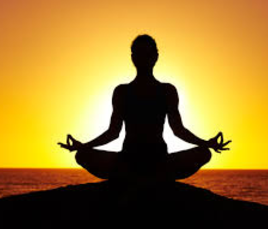 